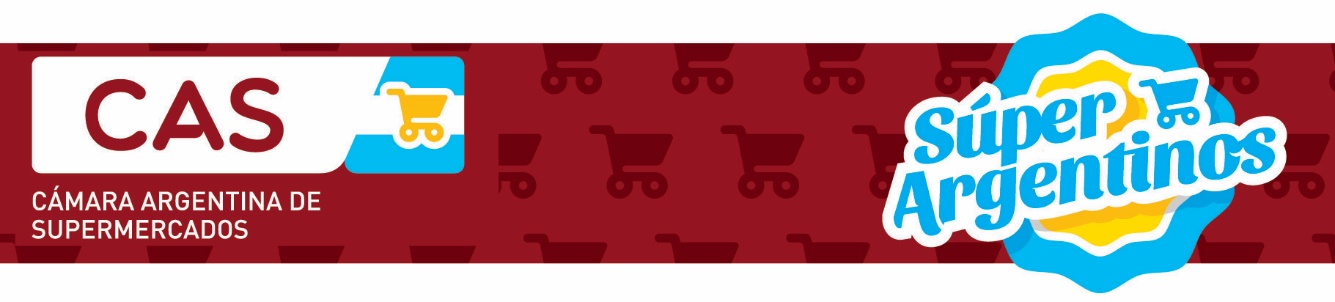 REUNION DE CD - jueves 30 de mayo de 2019Hora Comercial: Cuadro de situación. Precios Esenciales y Precios Cuidados. Informe de novedades.Se presentó un cuadro detallando los supermercados adheridos a los sistemas.La Secretaría de Comercio está con cierto retraso para actualizar las listas de supermercados adheridos a Precios Esenciales.Luego se abrió un intenso debate sobre el funcionamiento de ambos sistemas y sobre el abastecimiento por parte de los proveedores que forman parte de los mismos.Informe sobre las Promociones vigentes: a) Con el Banco Nación con descuentos del 20% y 35% los días miércoles; b) Con el ANSES del 10%.Fue presentado un detalle de los 45 supermercados adheridos a las promociones del banco. Sigue abierta la posibilidad de ingresar en el sistema para supermercados que todavía no participan. Informe sobre las Negociaciones de Paritarias de Comercio por el año 2019.El pasado 28 de Mayo se firmó la Paritaria de Comercio. El convenio se puede ver/descargar en el siguiente link:http://www.descargas.cas.com.ar/Acuerdos%20Convenio%20Colectivo%20Comercio/2019%20Homologacion%20Acuerdo%202019%20CCT%20130-75%20Resolucion%20ST%20No.pdfInforme sobre el Proyecto Legislativo denominado “Ley de Góndolas”.Existen varios proyectos que están siendo analizados en el Congreso, las Comisiones de Defensa del Consumidor, del Usuario y de la Competencia; de Comercio y de Legislación General, consideraron los proyectos de Ley de Elisa Carrió, de la diputada Passo, del diputado Ramón, del diputado Cabandié y de la diputada De Ponti y teniendo a la vista los proyectos de ley de la diputada Nazario y del diputado Olmedo, sobre cadena de valor alimenticia, programa de medidas para el fomento de la competencia, fomento de PyMEs y exhibición en góndolas. Por las razones expuestas en el informe que se acompañó y las que dio el miembro informante, aconsejaron (por dictamen en mayoría) la sanción del proyecto de Ley denominado Programa Nacional de Competencia Minorista – Ley de Góndolas, que se puede ver/descargar, en el siguiente link:http://www.descargas.cas.com.ar/Ley%20de%20Gondolas/Dictamen%20de%20mayoria-Ley%20de%20g%f3ndolas.docxPor dictamen en minoría aconsejaron la sanción del proyecto de Ley de Fomento de la Competencia en el Comercio Minorista y Mayorista, que se puede ver/descargar de:http://www.descargas.cas.com.ar/Ley%20de%20Gondolas/Dictamen%20minor%eda-%20Ley%20de%20gondolas.docxDesignación y/o ratificación de Delgados ante CAC, CAME y UDECA.Se aprobó lo siguiente, que es coincidente con lo resuelto por FASA:Para CAC: Ricardo Zorzón (Titular) y Pedro Oroz (Suplente).Por CAME: Victor Palpacelli (Titular) y Pedro Oroz (Suplente).Por UDECA: Ricardo Zorzón (Titular) y Pedro Oroz (Suplente).Solicitudes de Altas en el Padrón de Asociados: Solicitud de Supermercados y Autoservicios: 1º) Depot de Depot Express S.R.L., Corrientes, Corrientes; 2º) Vika Supermercados de Abel Julio Viola, Mercedes, Buenos Aires y Tostado, Santa Fe; 3) Supermercado Águila de Andres y Pablo Cingolini, Maria Susana, Santa Fe; 4º) Autoservicio Tinti SRL, San Jorge, Santa Fe, 5º) Y sino donde y Super Mundo de Yacovino Hnos. SRL, Rafaela, Santa Fe; 6º) Super Mas de Faguna SRL, Santiago del Estero, SM de Tucumán y Concepción de Tucumán; Asociación de las siguientes empresas proveedoras: 1º) Establecimiento Sello de Oro 45 S.A., Productor de Fiambres y embutidos, de la Localidad de Cava.Todas las solicitudes fueron aprobadas.FECHA DE LA PROXIMA REUNION: Jueves 27 de Junio.